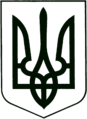 УКРАЇНА
МОГИЛІВ-ПОДІЛЬСЬКА МІСЬКА РАДА
ВІННИЦЬКОЇ ОБЛАСТІВИКОНАВЧИЙ КОМІТЕТ                                                           РІШЕННЯ №41Від 07.02.2022р.                                              м. Могилів-Подільський             Про встановлення піклування над дитиною-сиротоюКеруючись ст. 34 Закону України «Про місцеве самоврядування в Україні»,  відповідно до ст.ст. 243, 244, 246, 247 Сімейного кодексу України, ст.ст. 59, 61, 62, 63 Цивільного кодексу України, Закону України «Про органи і служби у справах дітей та спеціальні установи для дітей», ст.ст. 1, 3, 11, 12 Закону України «Про забезпечення організаційно – правових умов соціального захисту дітей-сиріт та дітей, позбавлених батьківського піклування», постанови Кабінету Міністрів України від 24.09.2008 року №866 «Питання діяльності органів опіки та піклування, пов’язані із захистом прав дітей», враховуючи рішення комісії з питань захисту прав дитини від 01.02.2022 року №2 та заяву гр. ___________, ______ року народження, з метою гарантії державної підтримки дітей-сиріт та дітей, позбавлених батьківського піклування, сприяння забезпеченню реалізації прав дитини на життя, охорону здоров’я, освіту, соціальний захист, сімейне виховання та всебічний розвиток, -виконком міської ради ВИРІШИВ:1. Встановити піклування над неповнолітньою дитиною, ______________________, ___________ року народження.2. Призначити _____________________________, _______________ року народження, який зареєстрований за адресою: м. Київ, вул. _____________, будинок, ____, кв. ___ та проживає за адресою: Вінницька область, Могилів-Подільський район, м. Могилів-Подільський, вул. _________, будинок, ____, кв. ___, піклувальником над дитиною-сиротою, __________________________, __________ року народження.3. Контроль за виконанням даного рішення покласти на заступника міського голови з питань діяльності виконавчих органів Слободянюка М.В..                      Міський голова                                                       Геннадій ГЛУХМАНЮК